Макет клумбы «Цветочные часы»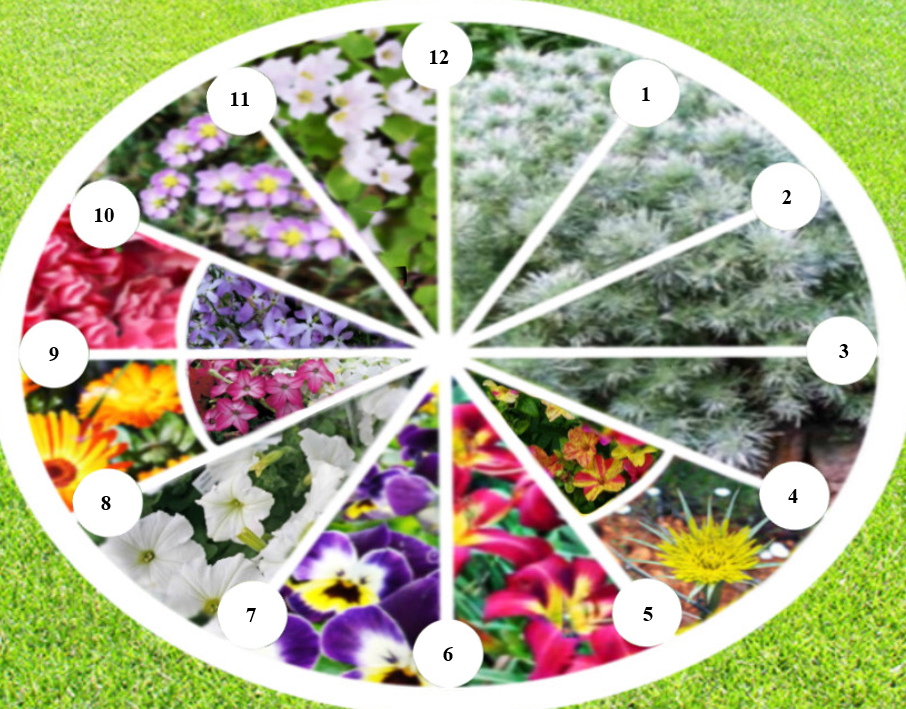 Автор: Садчикова Ксения